Сборный тур в Йошкар-Олу, выезд по графику туровВ программе тура:* Экскурсия по городу* Экскурсия в музее марийской сказки "Сереброзубая Пампалче" (за доп.плату)*Мастер-класс в музее: плетение браслета (за доп.плату)Возможна оплата экскурсий в музее по Пушкинской карте!День 1.05.45-06.00 – Сбор группы на Театральной площади. Отправление из  г. Кирова.11.00 - Прибытие в Йошкар-Олу, время для обеда.12.00 - Знакомимся с историей, культурой, народными обычаями и традициями народа мари в музее марийской сказки "Сереброзубая Пампалче". На сказочную фантазию марийцев большое влияние оказывала природа и ее обитатели, традиции и социальное положение народа. Все это нашло отражение в народных сказках.На память сплетем кожаный браслет на мастер-классе по народным ремеслам.14.00 – Обзорная экскурсия по историческому центру города с фото-стопами. Вас ждёт знакомство с достопримечательностями и красотами города, Вы узнаете об интересных событиях в истории. Йошкар-Олы и о том, чем знаменит город в наши дни. Компактное расположение всех основных достопримечательностей Йошкар-Олы позволяет совместить экскурсию с увлекательной  прогулкой, погрузиться в атмосферу неторопливой жизни провинциального города. Улицы и площади, парки и скверы, старинные и современные здания, значимые памятники и небольшие арт объекты будут перед Вами как на ладони. А вместе с ними оживут и подлинные факты истории. Прогулка по пешеходному бульвару имени С. Чавайна,  Национальная художественная галерея, “Царь-пушка”, памятник-фонтан  Архангелу Гавриилу , Скамья любви и верности, набережная Брюгге,  и др. не оставляют ни одного гостя города равнодушным.Мы посетим Патриаршую площадь с уникальным памятником Петру и Февронии, ощутим атмосферу скандинавского городка на прогулке по набережной Брюгге. Нас ждет представление “живых часов”: движущейся скульптурной композиции “12 апостолов”.На площади Оболенского-Ноготкова, названной так в честь первого воеводы города, каждый час можно наблюдать необычное зрелище. В верхнем углу курантов открывается дверка и появляется образ Божьей Матери, за тем появляется ослик с образом богоматери на спине, он проходит путь от одной дверки до другой и это все сопровождается музыкой и звоном колоколов. Кроме того, не упустите возможность сфотографироваться с талисманом города – Йошкиным котом.17.00  - Свободное время для прогулки, покупки сувениров и ужина.18.00 - Отправление в Киров23.00 - Прибытие в КировВремя в программе примерное и указывается для того, чтобы лучше представлять программу тура. Туроператор оставляет за собой право менять порядок предоставляемых услуг или заменять их на равноценные без изменения общего объема программы.
В стоимость включены: проезд на комфортабельном туристическом автобусе, услуги сопровождающего, обзорная экскурсия по городу, страховка на транспорте.За дополнительную плату: * питание* экскурсия и мастер-класс в музее марийской сказки, взрослыйВНИМАНИЕ!
Для организованных групп тур рассчитывается индивидуально.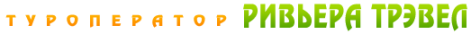 РТО 009608 Киров, ул.Свободы, д.128, ТЦ «Зенит» 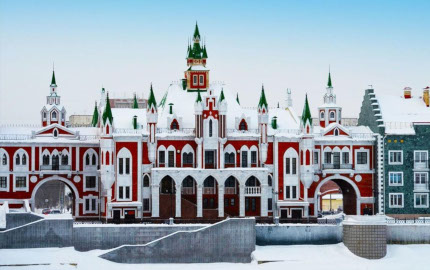 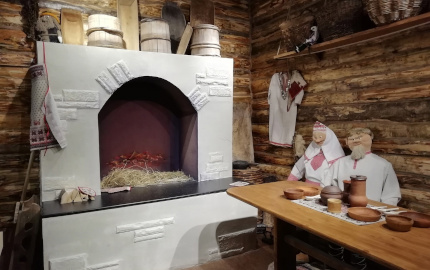 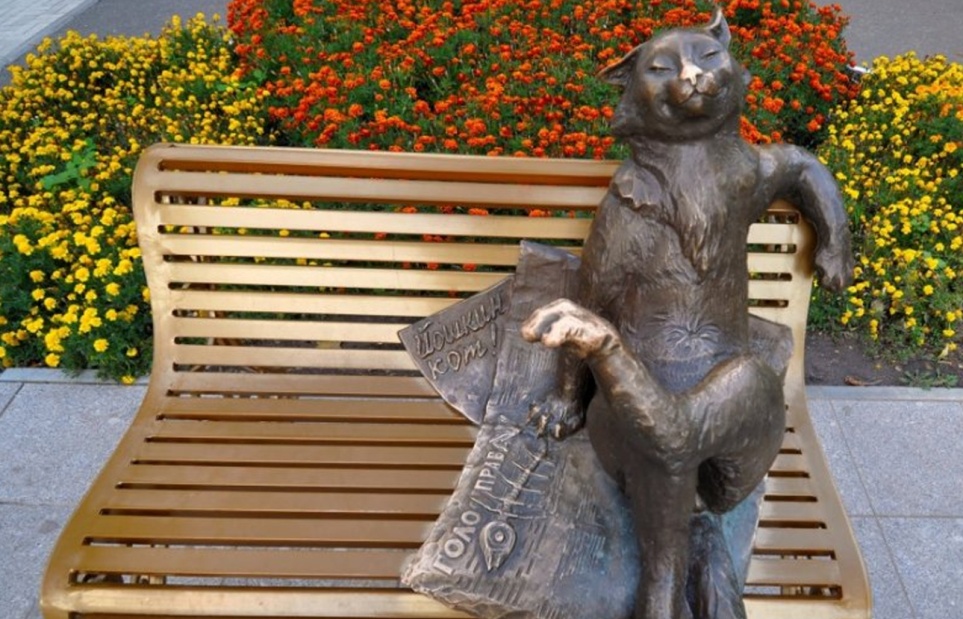 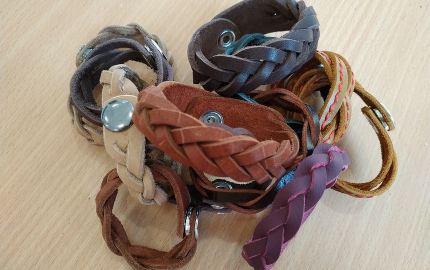 Стоимость тураЕдиная цена2100 руб.Экскурсия и мастер-класс в музее марийской сказки, взрослый400 руб.Экскурсия и мастер-класс в музее марийской сказки,Льготная категория: пенсионеры, студенты, школьники350 руб.